ΕΛΛΗΝΙΚΗ ΔΗΜΟΚΡΑΤΙΑ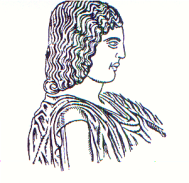 ΓΕΩΠΟΝΙΚΟ ΠΑΝΕΠΙΣΤΗΜΙΟ ΑΘΗΝΩΝ		ΓΕΝΙΚΗ Δ/ΝΣΗ ΔΙΟΙΚΗΤΙΚΩΝ ΥΠΗΡΕΣΙΩΝ 			Αθήνα, 20/3/2019Δ/ΝΣΗ ΔΙΟΙΚΗΤΙΚΟΥ 						Αριθ.Πρωτ.: 2995ΤΜΗΜΑ Γ’ ΠΑΝΕΠΙΣΤΗΜΙΑΚΩΝ ΑΡΧΩΝ & ΟΡΓΑΝΩΝ		 Ταχ.Δ/νση: Ιερά Οδός 75, Αθήνα 118 55				Τηλ.:  210-5294802FAX:  210-3460885 E-mail: r@aua.grΠρος: Το Σώμα των Εκλεκτόρων	Για την Εκλογή Πρόεδρου και Αναπλ. Προέδρου	του Γενικού Τμήματος ΓΠΑΚοιν:-Αντιπρύτανη  Διοικητικών Υποθέσεων, Ακαδημαϊκών Υποθέσεων και Φοιτητικής Μέριμναςκ. Σέρκο Χαρουτουνιάν, Καθηγητή-Διεύθυνση ΔιοικητικούΠΡΟΚΗΡΥΞΗ ΕΚΛΟΓΩΝΓια την ανάδειξη Προέδρου και Αναπληρωτή Προέδρου του Γενικού Τμήματος του Γεωπονικού Πανεπιστήμιου ΑθηνώνκαιΠΡΟΣΚΛΗΣΗ ΕΚΔΗΛΩΣΗΣ ΕΝΔΙΑΦΕΡΟΝΤΟΣΟ Πρύτανης του Γεωπονικού Πανεπιστημίου Αθηνών έχοντας υπόψη:Τις διατάξεις του άρθρου 15, παρ. 3 εδάφιο δεύτερο και τρίτο, παρ. 8, άρθρο 23, παρ. 1,2,3,4,5,6,7,8,9,10, άρθρο 84, παρ. 11 του Ν 4485/2017 (ΦΕΚ 114/Α΄/04.08.2017).Την αριθμ. 134689/Ζ1/09-08-2018 (ΦΕΚ 480/ΥΟΔΔ/24-08-2018) διαπιστωτική πράξη του Υπουργού Παιδείας, Έρευνας και Θρησκευμάτων για την εκλογή Πρύτανη και τριών (3) Αντιπρυτάνεων του Γεωπονικού Πανεπιστημίου Αθηνών με θητεία από 1/09/2018 έως 31/08/2022.Την με αριθ. 153348/Ζ1/15.09.2017 (ΦΕΚ 3255/τΒ΄/15.09.2017) απόφαση του Υπουργού Παιδείας, Έρευνας και Θρησκευμάτων, με θέμα «Τρόπος διεξαγωγής των εκλογικών διαδικασιών για την ανάδειξη των μονοπρόσωπων οργάνων των ΑΕΙ και διαδικασία ορισμού και ανάδειξης εκπροσώπων των μελών ΕΕΠ, ΕΔΙΠ και ΕΤΕΠ, των διοικητικών υπαλλήλων και των φοιτητών στα συλλογικά όργανα των ΑΕΙ  κατά την πρώτη εφαρμογή του ν. 4485/2017 (Α΄ 114) όπως έχει τροποποιηθεί και ισχύει.Τις διατάξεις του άρθρου 18 παρ. 6α. του ν. 4559/2018 (ΦΕΚ 142/Α’/03.08.2018), Τις διατάξεις του άρθρου 13 παρ. 11, άρθρο 20 παρ. 1 εδάφιο δ και παρ. 6 του Ν. 4589/2019 (ΦΕΚ13./Α’/29.01.2019), ΠροκηρύσσειΤις εκλογές για την ανάδειξη Προέδρου και Αναπληρωτή Προέδρου στο Γενικό Τμήμα του Γεωπονικού Πανεπιστημίου Αθηνών (ΓΠΑ).Οι υποψηφιότητες υποβάλλονται στον Πρύτανη του Ιδρύματος. Οι ενδιαφερόμενοι/νες οφείλουν να καταθέσουν την υπογεγραμμένη αίτησή τους, μέχρι την Πέμπτη 28/3/2019 και έως ώρα 15:00 μ.μ. με έναν από τους κάτωθι τρόπους: Αυτοπροσώπως ή μέσω νόμιμα εξουσιοδοτημένου αντιπροσώπου, με κατάθεση υπογεγραμμένης αίτησης στην Πρυτανεία του Ιδρύματος (Γραφείο Πρυτανείας, 1ος όροφος Κεντρικό Κτίριο Διοίκησης ΓΠΑ).Ηλεκτρονικά, στην ηλεκτρονική διεύθυνση: r@aua.gr. Στην περίπτωση αυτή, η αίτηση και η υπεύθυνη δήλωση που θα επισυνάπτονται θα πρέπει να φέρουν την υπογραφή του/της υποψηφίου/ας. H ηλεκτρονική υποβολή αίτησης πρέπει να γίνει αποκλειστικά από την ιδρυματική θυρίδα ηλεκτρονικού ταχυδρομείου του  υποψηφίου.Eπιστολικά, με συστημένη επιστολή, με την ένδειξη «ΥΠΟΨΗΦΙΟΤΗΤΑ ΓΙΑ ΤΗ ΘΕΣΗ ΠΡΟΕΔΡΟΥ/ΑΝ. ΠΡΟΕΔΡΟΥ ΓΕΝΙΚΟΥ ΤΜΗΜΑΤΟΣ ΓΕΩΠΟΝΙΚΟΥ ΠΑΝΕΠΙΣΤΗΜΙΟΥ ΑΘΗΝΩΝ», στην ταχυδρομική διεύθυνση: ΠΡΥΤΑΝΕΙΑ ΓΕΩΠΟΝΙΚΟΥ ΠΑΝΕΠΙΣΤΗΜΙΟΥ ΑΘΗΝΩΝ, ΙΕΡΑ ΟΔΟΣ 75, 11855 ΒΟΤΑΝΙΚΟΣ-ΑΘΗΝΑΗ επιβεβαίωση της παραλαβής της υποψηφιότητας θα γίνεται με την αποστολή ηλεκτρονικά του αντίστοιχου αριθμού πρωτοκόλλου. Εάν ο υποψήφιος δεν λάβει τον αντίστοιχο αριθμό πρωτοκόλλου, οφείλει και παρακαλείται να επικοινωνήσει, πριν τη λήξη της προθεσμίας υποβολής υποψηφιοτήτων, στο τηλέφωνο του Γραφείου Πρύτανη: 210 529 4802Υποψηφιότητες: Υποψηφιότητες για το αξίωμα του  Προέδρου και του Αναπληρωτή Προέδρου Τμήματος μπορούν να θέσουν μέλη ΔΕΠ πλήρους απασχόλησης, Πρώτης βαθμίδας ή της βαθμίδας του Αναπληρωτή  Καθηγητή. Αν δεν υπάρχουν μέλη Δ.Ε.Π. των δύο πρώτων βαθμίδων μπορεί να θέσει υποψηφιότητα και Επίκουρος Καθηγητής. Δεν επιτρέπεται να είναι υποψήφιοι μέλη Δ.Ε.Π. που αποχωρούν από την υπηρεσία λόγω συμπλήρωσης του ανώτατου ορίου ηλικίας κατά τη διάρκεια της προκηρυσσόμενης θητείας.Μέλος Δ.Ε.Π. του Τ.Ε.Ι. Στερεάς Ελλάδας που εντάσσεται σε προσωποπαγή θέση στο Γεωπονικό Πανεπιστήμιο Αθηνών, με δικαίωμα τροπής της θέσης του σε οργανική σύμφωνα με την παρ. 3 του άρθρου 9, του ν.4589/2019 (ΦΕΚ 13/Α’/29.01.2019), έχει δικαίωμα να εκλεγεί Πρόεδρος Τμήματος σύμφωνα με όσα ειδικότερα ορίζονται στον ν. 4485/2017.Κάθε υποψήφιος μπορεί με γραπτή δήλωση, που απευθύνεται στο όργανο διενέργειας των εκλογών μετά από πρόσκληση, να ορίσει το αργότερο δύο (2) ημέρες πριν από την ψηφοφορία, έναν αντιπρόσωπο και έναν αναπληρωτή του, ο οποίος θα τον αντιπροσωπεύει και μπορεί να παρευρίσκεται στο εκλογικό κέντρο και κατά την καταμέτρηση των ψήφων. Οι υποψήφιοι, οι αντιπρόσωποι και οι αναπληρωτές τους δικαιούνται να υποβάλλουν κάθε είδους ενστάσεις.Οι υποψήφιοι μπορούν να παραιτηθούν από την υποψηφιότητα τους έως την έναρξη της διαδικασίας εκλογής. Η παραίτηση γίνεται με γραπτή δήλωση του υποψηφίου, η οποία απευθύνεται στον Πρύτανη και πρωτοκολλείται στην Πρυτανεία του Γεωπονικού Πανεπιστημίου Αθηνών. Σώμα ΕκλεκτόρωνΤο σώμα των εκλεκτόρων το οποίο απαρτίζεται από α) το σύνολο των μελών ΔΕΠ του οικείου Τμήματος (πρώτη ομάδα εκλεκτόρων) και β) το σύνολο των μελών Ε.Ε.Π., Ε.Δ.Ι.Π. και Ε.Τ.Ε.Π. του οικείου Τμήματος (δεύτερη ομάδα εκλεκτόρων), ορίζεται από τους εκλογικούς καταλόγους οι οποίοι καταρτίζονται και τηρούνται από την αρμόδια υπηρεσία προσωπικού του ΓΠΑ και εγκρίνονται από τον Πρύτανη. Οι εκλογικοί κατάλογοι οριστικοποιούνται είκοσι ημέρες (20) πριν από την ημέρα διεξαγωγής των εκλογών. Μετά την έγκρισή τους οι κατάλογοι θα παραδοθούν στον Πρόεδρο της Εφορευτικής Επιτροπής. Στο σώμα εκλεκτόρων μπορούν να συμμετέχουν μέλη Δ.Ε.Π. (πρώτη ομάδα εκλεκτόρων) που απουσιάζουν από τη θέση τους, ανεξαρτήτως του λόγου απουσίας, εφόσον η απουσία δεν συνεπάγεται την αναστολή ή την απαγόρευση άσκησης των καθηκόντων τους. Δεν ισχύει το ίδιο και για τους εκλέκτορες της δεύτερης ομάδας (Ε.Ε.Π., Ε.ΔΙ.Π και Ε.Τ.Ε.Π.).Εκλογική διαδικασίαΤην ευθύνη διεξαγωγής της εκλογικής διαδικασίας έχει τριμελής Κεντρική Εφορευτική Επιτροπή Κ.Ε.Ε., με ισάριθμους αναπληρωτές, η οποία ορίζεται, με απόφαση του Πρύτανη, τουλάχιστον πέντε (5) εργάσιμες ημέρες πριν από την ημέρα της ψηφοφορίας και αποτελείται από μέλη Δ.Ε.Π. του Γενικού Τμήματος του ΓΠΑ. Πρόεδρος της Κεντρικής Εφορευτικής Επιτροπής, είναι το ανώτερης βαθμίδας αρχαιότερο μέλος Δ.Ε.Π. Η Κεντρική Εφορευτική Επιτροπή, αφού της παραδοθούν οι αιτήσεις των ενδιαφερομένων, εξετάζει την εκλογιμότητα, ανακηρύσσει τους υποψήφιους για το αξίωμα του Προέδρου και του Αναπληρωτή Προέδρου, μέσα σε δύο (2) εργάσιμες ημέρες από την συγκρότησή της, μεριμνά για τη διεξαγωγή της ψηφοφορίας, ανακοινώνει το αποτέλεσμα στον Πρύτανη, ο οποίος εκδίδει διαπιστωτική πράξη εκλογής, που δημοσιεύεται στην Εφημερίδα της Κυβερνήσεως.Η ψηφοφορία είναι άμεση και μυστική και διεξάγεται με κάλπη ταυτόχρονα για τους   υποψήφιους Προέδρους και Αναπληρωτές Προέδρους, σε εργάσιμη ημέρα της εβδομάδος τέτοια που να επιτρέπει τη διεξαγωγή επαναληπτικής ψηφοφορίας την ακριβώς επόμενη εργάσιμη ημέρα, σύμφωνα με την ισχύουσα νομοθεσία. Όλα τα μέλη του εκλεκτορικού σώματος κατά την προσέλευσή τους, για να ψηφίσουν, πρέπει να επιδεικνύουν υποχρεωτικά το Δελτίο Αστυνομικής Ταυτότητας, ή το Διαβατήριο ή άλλο δημόσιο έγγραφο το οποίο να πιστοποιεί την ταυτότητά τους. Η εκλογή του Προέδρου και του Αναπληρωτή Προέδρου γίνεται με δύο (2) ξεχωριστά ενιαία ψηφοδέλτια, που περιλαμβάνουν τα ονόματα όλων των υποψηφίων Προέδρων και Αναπληρωτών Προέδρων, αντίστοιχα. Οι εκλογείς σημειώνουν την προτίμησή τους για έναν μόνο από τους υποψήφιους Προέδρους και για έναν μόνο από τους υποψήφιους Αναπληρωτές Προέδρους δίπλα από το όνομά τους. Πρόεδρος εκλέγεται ο υποψήφιος που συγκέντρωσε την απόλυτη πλειοψηφία των έγκυρων ψήφων από τις δύο ομάδες εκλεκτόρων. Αν κανείς από τους υποψήφιους δεν συγκεντρώσει την απόλυτη πλειοψηφία των έγκυρων ψήφων ή σε περίπτωση ισοψηφίας, η εκλογή επαναλαμβάνεται την επομένη εργάσιμη ημέρα μεταξύ των υποψηφίων που καταλαμβάνουν την πρώτη και τη δεύτερη θέση ή μεταξύ των ισοψηφησάντων στην πρώτη θέση σύμφωνα με τα όσα ορίζονται στο νόμο. Στην πρώτη άγονη εκλογική διαδικασία με κάλπη, για άλλο λόγο πλην της ισοψηφίας ή της μη συγκέντρωσης απόλυτης πλειοψηφίας, η Κ.Ε.Ε. διεξάγει εκλογική διαδικασία μέσω ηλεκτρονικής ψήφου στις προθεσμίες που ορίζει ο νόμος.Αν υπάρχει μόνο ένας υποψήφιος, αυτός εκλέγεται αν συγκεντρώσει τουλάχιστον το ένα τρίτο (1/3) των έγκυρων ψήφων της πρώτης ομάδας εκλεκτόρων. Η διάρκεια της θητείας του Προέδρου και του Αναπληρωτή Προέδρου αρχίζει από τη δημοσίευση της διαπιστωτικής πράξης στη εφημερίδα της Κυβέρνησης και λήγει την 31η.08.2021 σύμφωνα μα το άρθρο 20 παρ. 6 του Ν. 4589/2019.Σε συνέχεια των ανωτέρω καλούνται όλα τα μέλη του εκλεκτορικού σώματος να προσέλθουν την Πέμπτη 11/4/2019 και από ώρα 10:00 π.μ. έως 15:00 μ.μ., σε χώρο ή χώρους που θα ορίσει η Κεντρική Εφορευτική Επιτροπή προκειμένου να ψηφίσουν σε ξεχωριστή κάλπη και διαδοχικά, για την ανάδειξη του Προέδρου και του Αναπληρωτή  Προέδρου του Γενικού Τμήματος του Γεωπονικού Πανεπιστημίου Αθηνών. Η ψηφοφορία για την εκλογή του Προέδρου και του Αναπληρωτή Προέδρου αν χρειασθεί, όπως ορίζει ο Νόμος, θα επαναληφθεί την επομένη ημέρα, Παρασκευή 12/4/2019 από ώρα 10:00 π.μ. με ώρα λήξης της ψηφοφορίας 15:00 μ.μ. στον/ους ίδιο/ους χώρο/ους. Δικαιολογητικά υποβολής υποψηφιότητας:Αίτηση υποψηφιότηταςΥπεύθυνη Δήλωση ότι δεν συντρέχουν στο πρόσωπο του   υποψηφίου  κωλύματα εκλογιμότηταςΣυνημμένα:Αίτηση υποψηφιότητας για το αξίωμα του   Προέδρου του Γενικού Τμήματος του Γεωπονικού Πανεπιστημίου Αθηνών.Αίτηση υποψηφιότητας για το αξίωμα του Αναπληρωτή Προέδρου του Γενικού Τμήματος του Γεωπονικού Πανεπιστημίου Αθηνών. Η παρούσα προκήρυξη θα αναρτηθεί στην κεντρική ιστοσελίδα του Γεωπονικού Πανεπιστημίου Αθηνών και θα καταχωρηθεί στον ιστότοπο του προγράμματος ΔΙ@ΥΓΕΙΑ.Ο ΠρύτανηςΣπυρίδων ΚίντζιοςΠΙΝΑΚΑΣ ΑΠΟΔΕΚΤΩΝα) το σύνολο των μελών ΔΕΠ του ΤΕΙ Στερεάς Ελλάδαςβ) το σύνολο των μελών ΕΕΠ, ΕΔΙΠ και ΕΤΕΠ του ΤΕΙ Στερεάς Ελλάδας (δεύτερη ομάδα εκλεκτόρων)ΑΙΤΗΣΗΥποψηφιότητας για τη θέση του Προέδρου του Γενικού Τμήματος του Γεωπονικού  Πανεπιστημίου  Αθηνών Ονοματεπώνυμο..........................................................................................................................................Όνομα πατέρα……….........................................................Όνομα μητέρας...................................................................Έτος γέννησης..................................................................Βαθμίδα.................................................................ΠροςΤον Πρύτανητου Γεωπονικού Πανεπιστημίου ΑθηνώνΜε την παρούσα υποβάλλω υποψηφιότητα για τη θέση του Προέδρου του Γενικού Τμήματος του Γεωπονικού Πανεπιστημίου Αθηνών, σύμφωνα με την υπ’ αριθμ. πρωτ. ………………… προκήρυξη εκλογών και έχοντας λάβει γνώση των σχετικών διατάξεων του άρθρου 23 του Ν. 4485/2017 (ΦΕΚ 114 τ. Α’) και της παραγράφου 11 του άρθρου 13 του Ν. 4589/2019 (ΦΕΚ 13 τ. Α’). Συνημμένα:Υπεύθυνη δήλωση ότι δεν συντρέχουν στο πρόσωπο μου κωλύματα εκλογιμότητας. Ο/Η Αιτών/ουσα...............................................Ημερομηνία...............................................ΑΙΤΗΣΗΥποψηφιότητας για τη θέση του Αναπληρωτή Προέδρου του Γενικού Τμήματος του Γεωπονικού  Πανεπιστημίου  Αθηνών Ονοματεπώνυμο..........................................................................................................................................Όνομα πατέρα……….........................................................Όνομα μητέρας...................................................................Έτος γέννησης..................................................................Βαθμίδα.................................................................ΠροςΤον Πρύτανητου Γεωπονικού Πανεπιστημίου ΑθηνώνΜε την παρούσα υποβάλλω υποψηφιότητα για τη θέση του Αναπληρωτή Προέδρου του Γενικού Τμήματος του Γεωπονικού Πανεπιστημίου Αθηνών, σύμφωνα με την υπ’ αριθμ. πρωτ. ………………… προκήρυξη εκλογών και έχοντας λάβει γνώση των σχετικών διατάξεων του άρθρου 23 του Ν. 4485/2017 (ΦΕΚ 114 τ. Α’) και της παραγράφου 11 του άρθρου 13 του Ν. 4589/2019 (ΦΕΚ 13 τ. Α’). Συνημμένα:Υπεύθυνη δήλωση ότι δεν συντρέχουν στο πρόσωπο μου κωλύματα εκλογιμότητας. Ο/Η Αιτών/ουσα...............................................Ημερομηνία...............................................ΥΠΕΥΘΥΝΗ ΔΗΛΩΣΗ(άρθρο 8 Ν.1599/1986)Ημερομηνία:      ……….20……Ο – Η Δηλ.(Υπογραφή)(1) Αναγράφεται από τον ενδιαφερόμενο πολίτη ή Αρχή ή η Υπηρεσία του δημόσιου τομέα, που απευθύνεται η αίτηση.(2) Αναγράφεται ολογράφως. (3) «Όποιος εν γνώσει του δηλώνει ψευδή γεγονότα ή αρνείται ή αποκρύπτει τα αληθινά με έγγραφη υπεύθυνη δήλωση του άρθρου 8 τιμωρείται με φυλάκιση τουλάχιστον τριών μηνών. Εάν ο υπαίτιος αυτών των πράξεων σκόπευε να προσπορίσει στον εαυτόν του ή σε άλλον περιουσιακό όφελος βλάπτοντας τρίτον ή σκόπευε να βλάψει άλλον, τιμωρείται με κάθειρξη μέχρι 10 ετών.(4) Σε περίπτωση ανεπάρκειας χώρου η δήλωση συνεχίζεται στην πίσω όψη της και υπογράφεται από τον δηλούντα ή την δηλούσα. Η ακρίβεια των στοιχείων που υποβάλλονται με αυτή τη δήλωση μπορεί να ελεγχθεί με βάση το αρχείο άλλων υπηρεσιών (άρθρο 8 παρ. 4 Ν. 1599/1986)ΠΡΟΣ(1):Ο – Η Όνομα:Επώνυμο:Επώνυμο:Επώνυμο:Όνομα και Επώνυμο Πατέρα: Όνομα και Επώνυμο Πατέρα: Όνομα και Επώνυμο Πατέρα: Όνομα και Επώνυμο Πατέρα: Όνομα και Επώνυμο Μητέρας:Όνομα και Επώνυμο Μητέρας:Όνομα και Επώνυμο Μητέρας:Όνομα και Επώνυμο Μητέρας:Ημερομηνία γέννησης(2): Ημερομηνία γέννησης(2): Ημερομηνία γέννησης(2): Ημερομηνία γέννησης(2): Τόπος Γέννησης:Τόπος Γέννησης:Τόπος Γέννησης:Τόπος Γέννησης:Αριθμός Δελτίου Ταυτότητας:Αριθμός Δελτίου Ταυτότητας:Αριθμός Δελτίου Ταυτότητας:Αριθμός Δελτίου Ταυτότητας:Τηλ:Τηλ:Τόπος Κατοικίας:Τόπος Κατοικίας:Οδός:Οδός:Αριθ:ΤΚ:Αρ. Τηλεομοιοτύπου (Fax):Αρ. Τηλεομοιοτύπου (Fax):Αρ. Τηλεομοιοτύπου (Fax):Δ/νση Ηλεκτρ.Ταχυδρομείου(Εmail):Δ/νση Ηλεκτρ.Ταχυδρομείου(Εmail):Δ/νση Ηλεκτρ.Ταχυδρομείου(Εmail):Με ατομική μου ευθύνη και γνωρίζοντας τις κυρώσεις (3), που προβλέπονται από τις διατάξεις της παρ. 6 του άρθρου 22 του Ν. 1599/1986, δηλώνω ότι:δεν συντρέχουν στο πρόσωπό μου κωλύματα εκλογιμότητας για τη θέση του Προέδρου/Αναπληρωτή Προέδρου του Γενικού Τμήματος του Γεωπονικού Πανεπιστημίου Αθηνών, σύμφωνα με τις διατάξεις του άρθρου 23 του Ν.4485/2017 (ΦΕΚ 114 τ. Α’) και της παραγράφου 11 του άρθρου 13 του ν. 4589/2019 (ΦΕΚ 13 τ. Α’) και την υπ’ αρ. ………………… προκήρυξη εκλογών για την ανάδειξη Προέδρου/Αναπληρωτή Προέδρου του Γενικού Τμήματος του Γεωπονικού Πανεπιστημίου Αθηνών. (4).